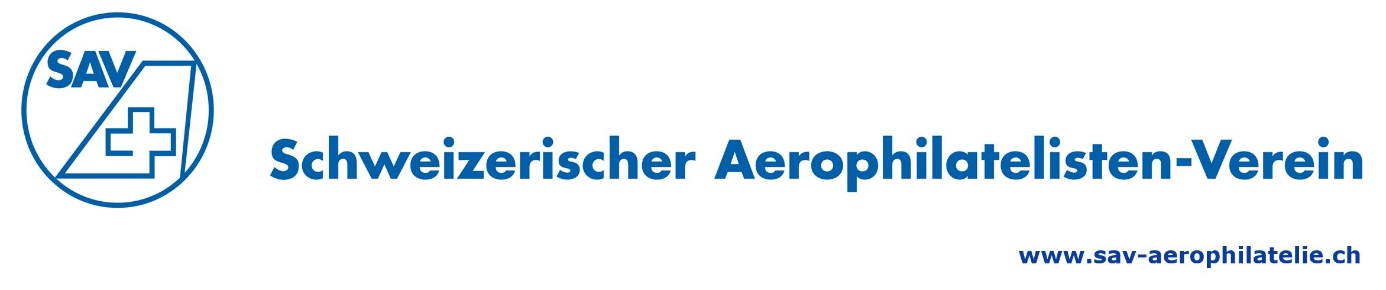 Inscription en tant que nouveau membre 
de l'Association suisse des aérophilatélistesVeuillez envoyer cette demande d’adhésion à l’adresse ci-dessous. Merci!Nom:Prénom:Date de naissance:Rue / No:NPA / Lieu:Téléphone:Mobile:Email:Quels domaines spéciaux de l' aérophilatélie vous intéressent?Affiliation et / ou activités auprès d’autres sociétés philatéliques?Je désire devenir membre du SAV.Je suis intéressé par le service des circulations 
(seulement accessible aux membres résidant en Suisse et au Liechtenstein)Le service des nouveautés m’intéresse.Date:Signature: